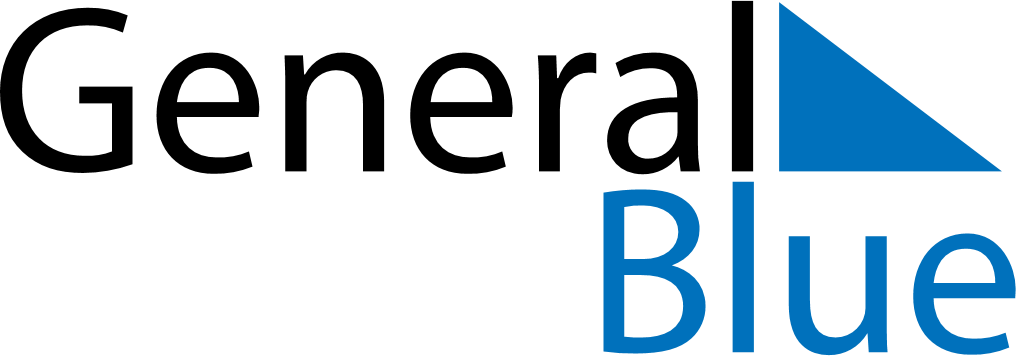 March 2028March 2028March 2028March 2028RomaniaRomaniaRomaniaSundayMondayTuesdayWednesdayThursdayFridayFridaySaturday1233456789101011Ziua Mamei1213141516171718192021222324242526272829303131